Паспорт объекта: «Парк по улице Менделеева в городе Югорске»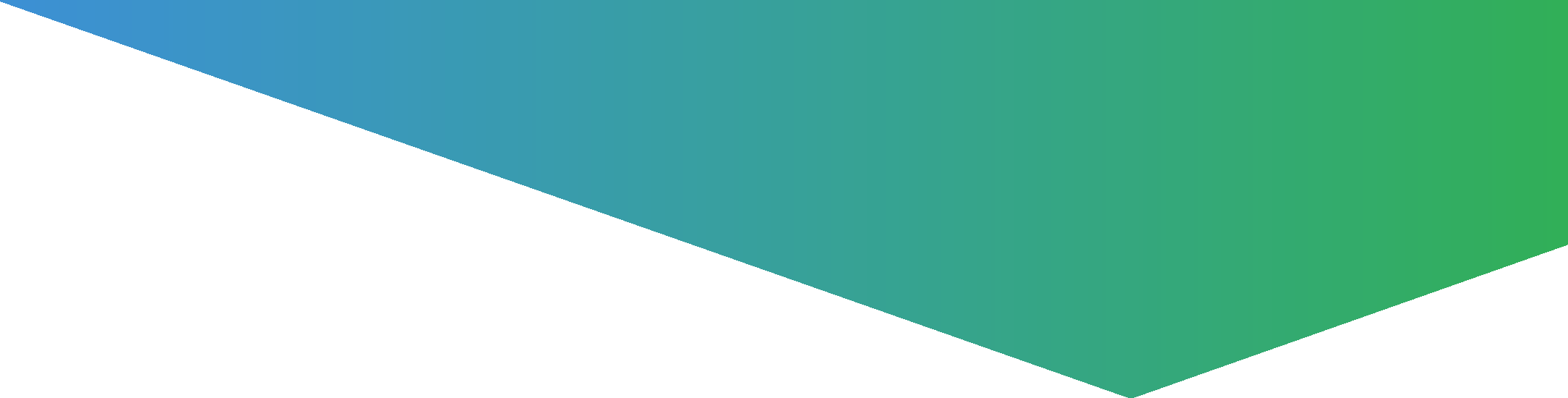 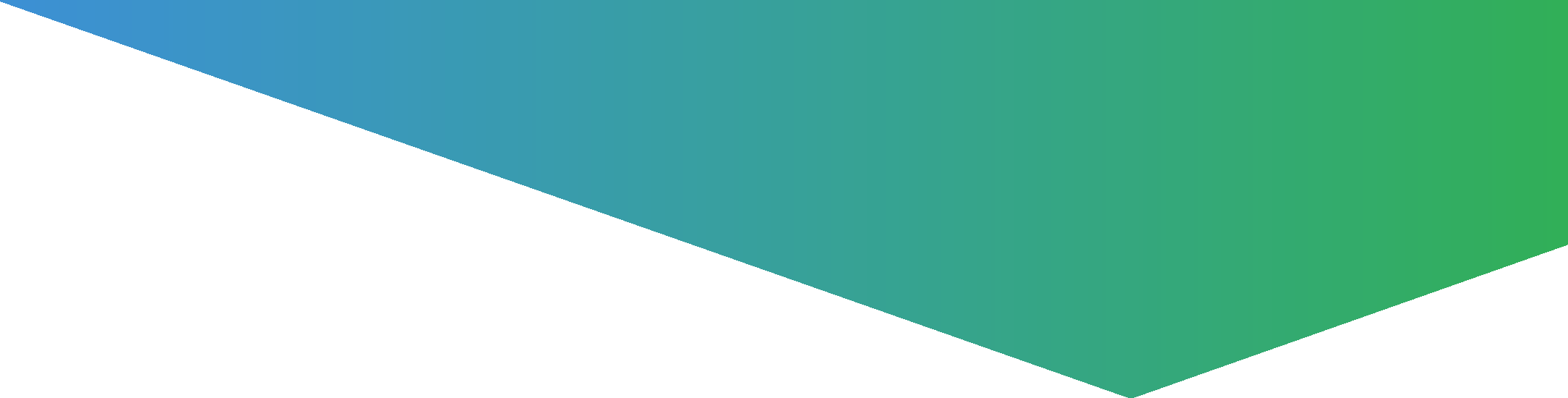 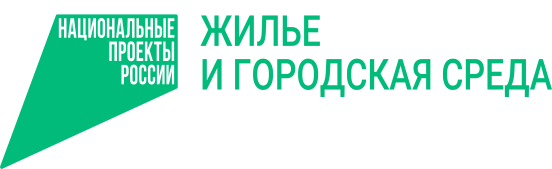 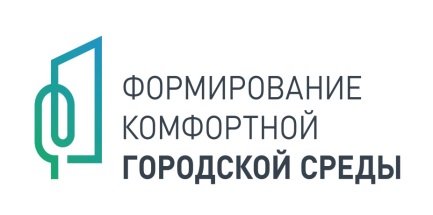 №ПоказательИнформация1Населенный пункт (адрес общественной территории)Город Югорск, Квартал улиц Менделеева-Студенческая-Сахарова-Березовая2Название объектаПарк по улице Менделеева в городе Югорске3Описание, этапность, функциональное назначениеБлагоустройство общественной территории   4Площадь, кв. м.212 104 кв. м.5Виды работ по контракту (с перечислением объемов и краткое описание)Комплексное благоустройство территории6ПодрядчикОбщество с ограниченной ответственностью  «Прайд», г. Югорск, Общество с ограниченной ответственностью  «СеверДорСтрой», г. Краснотурьинск7Срок завершения работ по контракту1, 2 этапы – с 01.01.2021 до 01.10.20213 этап – с 01.01.2022 до 01.10.20224 этап -  с 19.06.2023 до 01.10.20235 этап – с 01.01.2024 до 01.10.202410Ответственные (ОМС, ФИО и телефон исполнителя)Департамент жилищно-коммунального и строительного комплекса администрации города Югорска (ДЖКиСК)Начальник управления строительства ДЖКиСК Казаченко Алексей Юрьевич, телефон 8(34675)70472